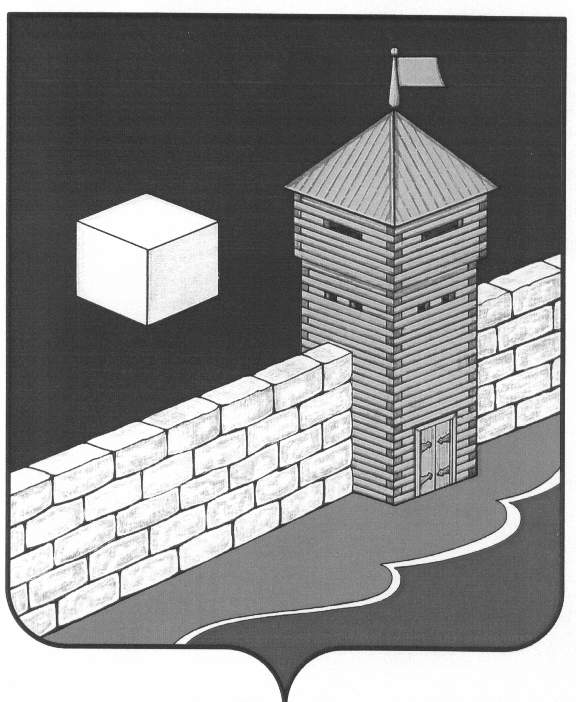 Совет   депутатов  Еманжелинского   сельского   поселенияР Е Ш Е Н И Е 456574, с. Еманжелинка, ул. Лесная  д. 2аОт 23.12.2015г. №31Об утверждении составляющих платыза жилое помещение для жителей Еманжелинского сельского поселенияЕткульского муниципального районаВ соответствии с Жилищным кодексом Российской Федерации, Уставом Еманжелинского сельского поселения, на основании письменного обращения  УК «Возрождение» №52,53 от 10.12.2015г, на основании письменного обращения ООО «Сфера» № 135 от13.11.2015. о составляющих платы за жилые помещения для жителей Еманжелинского сельского поселения Еткульского муниципального районаСовет депутатов Еманжелинского сельского поселенияРешает:1.Установить и ввести  в действие с 01.07.2016 г составляющие платы за жилое помещение в многоквартирных домах(с учетом налогов, предусмотренных действующим законодательством) на 2016 год для жителей Еманжелинского сельского поселения Еткульского муниципального района нанимателей жилых помещений  муниципального жилищного фонда и собственников жилых помещений на основании решения общего собрания собственников :2.Установить и ввести  в действие с 01.07.2016 г составляющие платы за услуги по вывозу твердых бытовых отходов  (с учетом налогов, предусмотренных действующим законодательством) на 2016 год для жителей Еманжелинского сельского поселения Еткульского муниципального района нанимателей жилых помещений  муниципального жилищного фонда и собственников жилья в частном секторе, для бюджетных организаций и прочих потребителей (предприятий, организаций, ИП)3.Данное решение опубликовать в газете «Искра», в «Вестнике Еманжелинского сельского поселения»Глава Еманжелинского сельского поселения                                 О.Л.Бобырев№п/пНаименование услугиСтоимость руб. за 1 кв.м. общей площади жилого помещения в месяц11Содержание и ремонт жилого помещения без учета затрат на капитальный ремонт12,5722Обслуживание ВДГО0,4133Вывоз твердых бытовых отходов для МКД1,82№п/пНаименование услугиСтоимость руб. в месяцС 01.07.2016 года1Вывоз твердых бытовых отходов для частного сектора на одного жителя312Вывоз твердых бытовых отходов для бюджетных организаций и прочих потребителей (предприятий, организаций, ИП) за метр куб.361,40